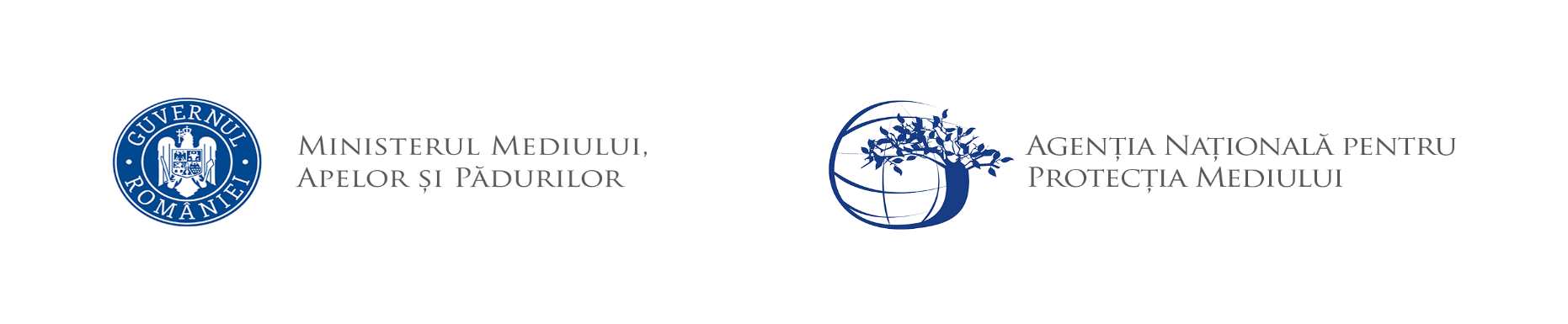 AGENȚIA PENTRU PROTECȚIA MEDIULUI DÂMBOVIȚA Nr. 17772/10582/21.03.2024 Proiect DECIZIA ETAPEI DE ÎNCADRARE21.03.2024Ca urmare a solicitării de emitere a acordului de mediu adresate CEF DELTA POWER S.R.L., cu sediul în București, sectorul 5, str. Bulgarus, nr. 65, et. P , înregistrată la Agenția pentru Protecția Mediului (APM) Dâmbovița cu nr. 17772 din 27.11.2023, în baza Legii nr. 292/2018 privind evaluarea impactului anumitor proiecte publice și private asupra mediului și a Ordonanței de urgenţă a Guvernului nr. 57/2007 privind regimul ariilor naturale protejate, conservarea habitatelor naturale, a florei și faunei sălbatice, aprobată cu modificări și completări prin Legea nr. 49/2011, cu modificările și completările ulterioare,Agenția pentru Protecția Mediului (APM) Dâmbovița decide, ca urmare a consultărilor desfășurate în cadrul ședinței Comisiei de analiză tehnică din data de 15.02.2024 că proiectul ,,edificare parc fotovoltaic producție energie electrică", propus a fi amplasat în comuna Morteni, județul Dâmbovița, nu se supune evaluării impactului asupra mediului, nu se supune evaluării adecvate și nu se supune impactului asupra corpurilor de apă.Justificarea prezentei decizii:I. Motivele pe baza cărora s-a stabilit luarea deciziei etapei de încadrare in procedura de evaluare a impactului asupra mediului sunt următoarele:a) proiectul se încadrează în prevederile Legii nr. 292/2018 privind evaluarea impactului anumitor proiecte publice și private asupra mediului, Anexa nr. 2, pct.3, lit a și pct. 10, lit. b;b) impactul realizării proiectului asupra factorilor de mediu va fi redus pentru sol, subsol, vegetație, fauna și nesemnificativ pentru ape, aer și așezările umane;c) nu au fost formulate observații din partea publicului în urma mediatizării depunerii solicitării de emitere a acordului de mediu respectiv, a luării deciziei privind etapa de încadrare;1. Caracteristicile proiectuluia)mărimea proiectului:Investitia se va amplasa pe terenurilr identificate cu NC 75035, 75039, 75043, 75037 , amplasate in extravilanul Comunei Morteni, Judet Dambovita,.Suprafetele individuale si suprafata cumulata a terenurilor este dupa cum urmeaza:Accesibilitatea  amplasamentului:Se va asigura câte un acces pe fiecare dintre cele patru terenuri, acestea fiind despartite de drumuri de exploatare si constituind, fiecare, cate o incinta distincta. Accesurile se asigura din drumurile de exploatare.Centrala Fotovoltaica (denumita si parc fotovoltaic) va fi constituita din:-echipamente fotovoltaice dispuse in aer liber, pe teren-echipamente de alternare si transformare a curentului electric produs-trasee de colectare a energiei electrice produse-drumuri de exploatare interne – pietruite / pamant-gard de imprejmuire si iluminat de securizare a incintei-statie de transformare-cabina monitorizare-bransament electricInstalatia fotovoltaica va fi compusa din :Puterea instalata:42 550.02 kWpProductie de electricitate din surse regenerabile – sistem fotvoltaic.Capacitatea instalata  : 42.55 MWpOperarea instalatiei nu necesita prezenta personaluluiInstalatia consta in :-module fotovoltaice cu vela fixa, structuri metalice constand in sir de stalpi metalici, schelet metalic (vela) ce sustine panouri fotovoltaice dispuse in doua randuri paralele.-invertoare carcasate, monobloc, atasate de montantii modulelor-posturi de  transformare , dispuse uniform in cadrul CEFPrincipiul de functionare:Energia folosita este exclusiv energie a radiatiei solare care, prin efectul de dioda al campurilor de siliciu din cadrul panourilor fotovoltaice, stimuleaza electronii din straturile periferice ale atomilor de siliciu si migrarea acestora temporara in directii impuse prin elementele de dopare. In cadrul masei de siliciu a panourilor se genereaza curenti locali, parte din care ajung sa fie colectate de conductorii ce strabat celulele fotovolatice. Panourile genereaza curent electric de tip continuu.Curentul electric produs de panourile fotovolatice este colectat, prin inserierea panourilor in grupari denumite string-uri, cu cabluri solare , specifice domeniului.Curentul electric rezultat este egal cu insumarea tensiunilor panourilor din string – intre 500 si 1500 V/DC, in functie de numarul de panouri din string.Stringurile sunt conectate ulterior, in grupuri de 15-25 bucati, in regim paralel, la cate un invertor, invertoarele asigurand transformarea curentului electric din curent continuu in curent alternativ. Ulterior, de la invertoare, curentul alternativ este transportat catre postul de transformare cel mai apropiat, unde se asigura transformarea la tensiunea finala, de furnizare (20kV). Curentul produs de transformatoare este conectat, in regim paralel, catre cutia de conesiune finala, unde puterile produse se insumeaza, de la cutia de conexiune pronind un singur cablu ce furnizeaza energia produsa. Productia de energie electrica este automata si nu necesita prezenta operatorilor. Procesul nu presupune flux de materiale de orice fel.Functionarea centralei electrice presupune operatiuni constante de monitorizare – ce se asigura la distanta – precum si operatiuni periodice de mentenanta, constand in:-inspectii periodice-reparatii ocazionale-curatirea periodica a suprafetei panourilor-intretinerea zonelor verzi , respectiv cosirea periodica a ierbii, in sistem mecanizat (cu tractoare de gradina)Pentru curatarea panourilor se vor utiliza echipamente automatizate, transportate cu tractorul de gradina din dotare, ce include brat cu racleta si stropitor. Curatirea panourilor se  face de obicei anual, dupa sezonul recoltei, cand cantitatea de praf atmosferic in zonele agricole este mai ridicata. Nu este necesara materie prima, nu se folosesc combustibili.Curatirea panourilor se face, in mod uzual, in regim uscat, cu raclete mecanizate ori perii , fiind necesara indepartarea periodica a prafului acumulat pe suprafata panourilor.Ocazional se poate utiliza si apa pentru spalare, dupa perioade mai lungi de timp. Apa fiind transportata cu cisterna. Necesarul de apa pentru spalare este de aproximativ 8 mc/ Mwp/spalare. Racordarea la SEN se va face prin intermediul Statiei de Transformare ce se va amplasa pe amplasament si conform specificatiilor operatorului de retele. Traseul de racordare se va face printr-un cablu LES 110 kV, ce va porni de pe terenul investitiei curente catre punctul de injectare in retea. Traseul electric situat inafara proprietatii nu face obiectul prezentei documentatii. Nu sunt necesare lucrari de refacere a amplasamentului.Montarea modulelor fotovoltaice se va face pe micropiloti metalici batuti in  pamant. Posturile Trafo se aseaza pe pat de beton, ce ocupa doar amprenta postului. Traseele LES sunt ingropate in canale sapate liniar, ce se acopera la loc dupa pozarea firului. Pamantul in exces rezultat din realizarea drumurilor si a platformelor pentru posturi trafo se va redistribui pe suprafata amplasamentului, acesta fiind pamant de provenienta locala, necontaminat. Cantitatea de pamant estimata din excavatii este de  aproximativ 8800 mc, ce urmeaza a fi redistribuit pe suprafata totala a terenului de aproximativ 457100 mp, stratul de pamant rezultat fiind nesemnificativ in grosime, nefiind de natura a modifica pantele terenului.FAZA DE CONSTRUCTIE:-se procedeaza la decopertarea locala a terenului   pe suprafata afectata drumurilor *pentru instalarea modulelor fotovoltaice nu sunt necesare decopertari.-se realizeaza drumurile interne de exploatare prin imprastierea de piatra sparta si compactarea terenului -se instaleaza micropilotii metalici prin batere-se realizeaza traseele de cabluri ingopate-se monteaza echipamentele fotovoltaice si posturile de transformarePrincipalele cantitati de materiale:FAZA DE OPERAREOperarea presupune:-monitorizarea productiei  prin sisteme de comunicare radio-internet, monitorizarea facandu-se la punctul de dispecerat, ce poate fi amplasat in orice birou cu conexiune la internet-operatiuni curente de revizii tehnice-operatiuni de curatire periodica a panourilor, prin stergerea prafului cu echipamente cu brat si racleta cu perie.FAZA DE POST-UTILIZAREDurata de viata a instalatiilor fotovoltaice este de minimum 25 ani, perioada  care, prin inlocuirea panourilor, se poate prelungi cu o durata egala.In cazul in care se impune post-utilizarea investitiei operatiunile vor fi:-demontarea echipamentelor si transportul acestora catre puncte de reciclare-extragerea micropilotilor metalici din pamant si transportul acestora catre puncte de reciclare -recuperarea cablurilor electrice subterane-decopertarea stratului de piatra al drumurilor interne si evacuarea molozului si a pamantului contaminat-demolarea platformelor de beton ale posturilor de transformare -evacuare amolozului din constructii -afanarea pamantului prin arare.-ararea periodica a pamantului pe o perioada de aproximativ 1 an, pentru intreruperea ciclului reproductiv al plantelor neproductive.Terenul poate fi in acest fel redat utilizarii agricole.*Se precizeaza ca spatiul liber dintre panouri va fi utilizat , pe intreaga perioada de functionare, drept pasune, fiind pastrate calitatile nutritive ale solului.b) cumularea cu alte proiecte:  nu este cazul;c) utilizarea resurselor naturale: se vor utiliza resurse naturale în cantităţi limitate, iar materialele necesare realizării proiectului vor fi preluate de la societăţi autorizate; d) producţia de deşeuri: Programul de prevenire si reducere a cantitatilor de deseuri rezultate:Din tabelul de mai sus se observa ca, pe amplasament, in perioada executiei, nu rezulta deseuri considerate periculoase, conform prevederilor articolului 8 din HG 856/2002.Privitor la activitatile specifice lucratorilor, pe perioada de desfasurare a lucrarilor se estimeaza prezenta unui numar intre 2 si 10 lucratori, in functie de tipul de activitate.Luarea mesei va putea genera deseuri de tip menajer , alaturi de alte deseuri reciclabile.Cantitatea de deseuri menajere este estimata la aproximativ 100 kg/ luna.Pe perioada desfasurarii lucrarilor, executantul are obligatia respectarii conditiilor de colectare, depozitare si deversare a deseurilor.In acest sens, in organizarea de santier se delimiteaza o zona pentru pozitionarea temporara a pubelelor / containerelor de colectare.In cazul ambalajelor, acestea se depoziteaza in mod oligatoriu in containerele pentru colectarea deseurilor reciclabile specifice, evitandu-se abandonarea acestora, chiar si temporara pe teren, caz in care vantul ar putea antrena parti din acestea pe terenurile invecinate.Deseurile de tip menajer se depoziteaza in europubele.Antreprenrul va asigura livrarea europubelelor, fie din dotare proprie, fie inchiriate temporar de la compania de salubritate.Antreprenorul are obligatia de a detine un contract valid cu compania de salubritate , precum si obligatia de a achita tariful lunar pentru preluarea deseurilor rezultate, menajere si reciclabile.Benefciarul are obligatia de a se asigura, prin conditiile contractuale, de participarea deplina a antreprenorului la programul de gestionare a deseurilor.Dupa obtinerea autorizatiei de construire, si in vederea implementarii investitiei, Titularul are, conform prevederilor OUG 92/2021, privind regimul deseurilor,  Art 17, punct 4, obligatia asigurarii planului de gestionare a deseurilor si , deasemenea, conform aceluiasi act notmativ, articol 17, punct 7, obligatia aisgurarii cotei minime de reciclare pentru deseurile nepericuloase, cu exceptia celor geologice (categoria 17 05 04 din anexa)Pe perioada functionarii:            Centralele electrice functioneaza fara a necesita prezenta personalului.Echipele de mentenanta ce viziteaza amplasamentul au obligatia de a respecta protoclolul in ceea ce priveste gestionarea deseurilor, deseurile rezultate urmand a fi transportate de echipaj, la parasirea amplasamentului, si deversate in mod corespunzator in puncte de colectare (fie ale unitatii ce asigura mentenanta, fie in alte locatii autorizate, daca este cazul).Beneficiarul are obligatia actualizarii conditiilor de gestionare a deseurilor in situatia modificarii conditiilor de exploatare.e) emisiile poluante, inclusiv zgomotul şi alte surse de disconfort: lucrările şi măsurile prevăzute în proiect nu vor afecta semnificativ factorii de mediu (aer, apă, sol, aşezări umane);f) riscul de accident, ţinându-se seama în special de substanţele şi de tehnologiile utilizate: in timpul lucrărilor de execuție pot apare pierderi accidentale de carburanți sau lubrifianți de la vehiculele si utilajele folosite; 2. Localizarea proiectelor2.1. utilizarea existentă a terenului: terenul este situat în extravilanul comunei Morteni; 2.2. relativa abundenţă a resurselor naturale din zonă, calitatea şi capacitatea regenerativă a acestora:  nu este cazul;2.3. capacitatea de absorbţie a mediului, cu atenţie deosebită pentru:zonele umede: nu este cazul;zonele costiere: nu este cazul;zonele montane şi cele împădurite: nu este cazul;parcurile şi rezervaţiile naturale: nu este cazul;ariile clasificate sau zonele protejate prin legislaţia în vigoare, cum sunt: proiectul nu este amplasat în interiorul sau în vecinătatea unei arii naturale protejate;f) zonele de protecţie specială, mai ales cele desemnate prin Ordonanţa de Urgenţă a Guvernului nr. 57/2007 privind regimul ariilor naturale protejate, conservarea habitatelor naturale, a florei şi faunei sălbatice, cu modificările şi completările ulterioare, zonele prevăzute prin Legea nr. 5/2000 privind aprobarea Planului de amenajare a teritoriului naţional – Secţiunea a III – a – zone protejate, zonele de protecţie instituite conform prevederilor Legii apelor nr. 107/1996, cu modificările şi completările ulterioare, şi Hotărârea Guvernului nr. 930/2005 pentru aprobarea Normelor speciale privind caracterul şi mărimea zonelor de protecţie sanitară şi hidrogeologică: proiectul nu este inclus în zone de protecţie specială desemnate;g) ariile în care standardele de calitate a mediului stabilite de legislaţie au fost deja depăşite: nu au fost înregistrate astfel de situaţii; h) ariile dens populate: nu e cazul;i) peisajele cu semnificaţie istorică, culturală şi arheologică: nu este cazul; 3. Caracteristicile impactului potenţial:       a) extinderea impactului: aria geografică şi numărul persoanelor afectate: impactul va fi local, numai în zona de lucru, pe perioada execuţiei;    b) natura transfrontieră a impactului:  nu este cazul;    c) mărimea şi complexitatea impactului: impact relativ redus şi local pe perioada execuţiei proiectului;    d) probabilitatea impactului: impact cu probabilitate redusă pe parcursul realizării lucrarilor de desfiintare, deoarece măsurile prevăzute de proiect nu vor afecta semnificativ factorii de mediu (aer, apă, sol, aşezări umane);    e) durata, frecvenţa şi reversibilitatea impactului: impact cu durată, frecvenţă şi reversibilitate reduse datorită naturii proiectului şi măsurilor prevăzute de acesta. II. Motivele pe baza cărora s-a stabilit neefectuarea evaluării adecvate: proiectul propus nu intra sub incidența art. 28 din O.U.G. nr. 57/2007 privind regimul ariilor naturale protejate, conservarea habitatelor naturale, a florei şi faunei sălbatice, cu modificările si completările ulterioare: Amplasamentul propus nu se află în interiorul sau in vecinătatea unor arii naturale protejate sau alte habitate sensibile. III. Motivele pe baza cărora s-a stabilit neefetuarea evaluării impactului asupra corpurilor de apă: Reprezentantul ABA  Argeș Vedea – SH Văcărești, dl. Georgian Badea a precizat in cadrul ședinței Comisiei de Analiză Tehnică din data de 15.02.2024 că proiectul  nu traversează cursuri de apă și nu necesită act de reglementare pe linie de gospodărire a apelor..Condiţiile de realizare a proiectului:    Titularul are obligaţia de a urmări modul de respectare a legislaţiei de mediu în vigoare pe toata perioada de execuţie a lucrărilor şi  după realizarea acestuia să ia toate măsurile necesare pentru a nu se produce poluarea apelor subterane, de suprafaţă, a solului sau a aerului.Respectarea condițiilor impuse prin avizele solicitate în Certificatul de Urbanism.Titularul are obligația respectării condițiilor impuse prin actele de reglementare emise/solicitate de alte autorități.Executarea lucrărilor se va face cu respectarea documentației tehnice depuse, a normativelor și prescriptiilor tehnice specifice;Se vor respecta măsurile de reducere și protecție menționate în memoriul de prezentare referitoare la executarea lucrărilor, pentru realizarea proiectului  în condiții de siguranță și cu impact minim posibil pe fiecare factor de mediu;Pentru  organizarea de şantier:depozitarea deşeurilor rezultate se va face în zone special amenajate fără să afecteze circulaţia în zonă;utilajele se vor alimenta cu carburanţi numai în zone special amenajate fără a se contamina solul cu produse petroliere; întreţinerea utilajelor/mijloacelor de transport (spălarea lor, efectuarea de reparaţii, schimburile de ulei) se vor face numai la service-uri/baze de producţie autorizate;toate echipamentele mecanice trebuie să respecte standardele referitoare la emisiile de zgomot în mediu conform H.G. nr. 1756/2006 privind emisiile de zgomot în mediu produse de echipamentele destinate utilizării în exteriorul clădirilor; deşeurile menajere se vor colecta în europubelă şi se vor preda către unităţi autorizate;prin organizarea de şantier nu se vor ocupa suprafeţe suplimentare de teren, faţă de cele planificate pentru realizarea proiectului;pentru lucrările specifice de şantier se vor utiliza toalete ecologice;Protecţia apelornu se vor manipula sau depozita deşeuri, reziduuri sau substanţe chimice, fără asigurarea condiţiilor de evitare a poluării directe sau indirecte a apelor de suprafaţă sau subterane;Protecţia aeruluiemisiile de poluanţi rezultaţi de la vehiculele rutiere trebuie să se încadreze în normele tehnice privind siguranţa circulaţiei rutiere şi protecţiei mediului, verificaţi prin inspecţia tehnică periodică; cantităţile anuale de poluanţi emişi din activitatea de transport se calculează folosind metodologia specifică;concentraţiile noxelor emise de la motoarele termice care funcţionează pe motorină nu vor depăşi limitele maxime admise de H.G. nr. 743/2002;în perioadele secetoase şi ori de câte ori este nevoie se vor umecta căile de acces pentru evitarea poluării cu praf; Protecția împotriva zgomotului - 	în timpul execuţiei proiectului Nivelul de zgomot continuu echivalent ponderat A (AeqT) se va încadra în limitele SR 10009/2017 – Acustică Urbană - limite admisibile ale nivelului de zgomot din mediul ambiant; OM nr. 119/2014 pentru aprobarea Normelor de igienă şi sănătate publică privind mediul de viaţă al populaţiei, cu modificările și completările ulterioare;Protecţia soluluimijloacele de transport vor fi asigurate astfel încât să nu existe pierderi de material sau deşeuri în timpul transportului;utilajele se vor alimenta cu carburanţi numai în zone special amenajate fără a se contamina solul cu produse petroliere;întreţinerea utilajelor/mijloacelor de transport (spălarea lor, efectuarea de reparaţii, schimburile de ulei) se vor face numai la service-uri/baze de producţie autorizate;alimentarea cu carburanţi a mijloacelor de transport se va face de la staţii de distribuţie carburanţi autorizate, iar pentru utilaje alimentarea se va face numai cu respectarea tuturor normelor de protecţie  mediului; se vor amenaja spaţii amenajate corepunzător pentru depozitarea temporară a deşeurilor generate;se interzice poluarea solului cu carburanţi, uleiuri uzate în urma operaţiilor de staţionare, aprovizionare, depozitare sau alimentare cu combustibili a utilajelor şi a mijloacelor de transport sau datorită funcţionării necorespunzătoare a acestora;sunt interzise deversările neautorizate sau accidentale ale oricarei substanţe poluante pe sol, în apele de suprafaţă sau freatice.Modul de gospodărire a deşeurilorTitularul are obligaţia respectării prevederilor Ordonanței de Urgenţă a Guvernului României  privind  protecţia mediului nr. 195/2005, aprobată cu modificări şi completări  prin Legea nr. 265/2006, precum si OUG nr. 92/2021 privind regimul deşeurilor, aprobata prin Legea nr. 17/2023;   În perioada de desființare- deșeurile reciclabile rezultate în urma lucrărilor de desființare se vor colecta selectiv prin grija executantului lucrării, selectiv pe categorii şi vor fi predate la firme specializate în valorificarea lor; - deșeurile menajere se vor colecta în europubelă şi se vor preda către firme specializate;- preluarea ritmică a deșeurilor rezultate pe amplasament, evitarea depozitării necontrolate a acestora;- deșeurile generate vor fi eliminate sau valorificate numai prin operatori autorizați pe bază de contract;- este interzisă abandonarea deșeurilor sau depozitarea în locuri neautorizate; pe durata transportului deşeurile vor fi însoțite de documente din care să rezulte deţinătorul, destinatarul, tipul deşeurilor, locul de încărcare, locul de destinaţie, cantitatea;   Lucrări de refacere a amplasamentului- prin lucrarile de abandonare aferente sondei se va reface amplasamentul; umplerea excavatiei si aducerea terenului amplasamentului cat mai aproape de starea naturala se face pana la cotele terenurilor invecinate.MonitorizareaÎn timpul implementării proiectului: în scopul eliminării eventualelor disfuncţionalităţi, pe întreaga durată de execuţie a lucrărilor de desfiintare vor fi supravegheate:- respectarea cu stricteţe a limitelor şi suprafeţelor;- respectarea rutelor alese pentru transport;- respectarea normelor de securitate a muncii;- respectarea măsurilor de reducere a poluării;- refacerea la sfârşitul lucrărilor a zonelor afectate de lucrările de organizare a şantierului;- nivelul de zgomot – în cazul apariţiei sesizărilor din partea populaţiei datorate depăşirii limitelor admisibile se vor lua măsuri organizatorice şi/sau tehnice corespunzătoare de atenuare a impactului.Proiectul propus nu necesită parcurgerea celorlalte etape ale procedurilor de evaluare a impactului asupra mediului, evaluarea adecvată și evaluarea impactului asupra corpurilor de apă.Prezenta decizie este valabilă pe toată perioada de realizare a proiectului, iar în situaţia în care intervin elemente noi, necunoscute la data emiterii prezentei decizii, sau se modifică condiţiile care au stat la baza emiterii acesteia, titularul proiectului are obligaţia de a notifica autoritatea competentă emitentă.Orice persoană care face parte din publicul interesat şi care se consideră vătămată într-un drept al său ori într-un interes legitim se poate adresa instanţei de contencios administrativ competente pentru a ataca, din punct de vedere procedural sau substanţial, actele, deciziile ori omisiunile autorităţii publice competente care fac obiectul participării publicului, inclusiv aprobarea de dezvoltare, potrivit prevederilor Legii contenciosului administrativ nr. 554/2004, cu modificările şi completările ulterioare.Se poate adresa instanţei de contencios administrativ competente şi orice organizaţie neguvernamentală care îndeplineşte condiţiile prevăzute la art. 2 din Legea nr. 292/2018 privind evaluarea impactului anumitor proiecte publice şi private asupra mediului, considerându-se că acestea sunt vătămate într-un drept al lor sau într-un interes legitim.Actele sau omisiunile autorităţii publice competente care fac obiectul participării publicului se atacă în instanţă odată cu decizia etapei de încadrare, cu acordul de mediu ori, după caz, cu decizia de respingere a solicitării de emitere a acordului de mediu, respectiv cu aprobarea de dezvoltare sau, după caz, cu decizia de respingere a solicitării aprobării de dezvoltare.Înainte de a se adresa instanţei de contencios administrativ competente, persoanele prevăzute la art. 21 din Legea nr. 292/2018 privind evaluarea impactului anumitor proiecte publice şi private asupra mediului au obligaţia să solicite autorităţii publice emitente a deciziei prevăzute la art. 21 alin. (3) sau autorităţii ierarhic superioare revocarea, în tot sau în parte, a respectivei decizii. Solicitarea trebuie înregistrată în termen de 30 de zile de la data aducerii la cunoştinţa publicului a deciziei.Autoritatea publică emitentă are obligaţia de a răspunde la plângerea prealabilă prevăzută la art. 22 alin. (1) în termen de 30 de zile de la data înregistrării acesteia la acea autoritate.Procedura de soluţionare a plângerii prealabile prevăzută la art. 22 alin. (1) este gratuită şi trebuie să fie echitabilă, rapidă şi corectă.Prezenta decizie poate fi contestată în conformitate cu prevederile Legii nr. 292/2018 privind evaluarea impactului anumitor proiecte publice şi private asupra mediului şi ale Legii nr. 554/2004, cu modificările şi completările ulterioare. DIRECTOR EXECUTIV,Maria Morcoașe                                                Tip echipament Caracteristici principale Numar1Module fotovoltaice S24Monocristalin, Pi 550 Wp77364 buc.2Invertoare P nominal 175 kW / max 185 kW240 buc.3Posturi trafo2500 kVA17 buc.Cod deseu cf. HG 856/2002Denumire deseuSursa de provenientaCantitate prevazuta a fi generata (an)Stare fizicaDepozitare temporaraCATEGORIA – DESEURI DIN CONSTRUCTII SI DEMOLARICATEGORIA – DESEURI DIN CONSTRUCTII SI DEMOLARICATEGORIA – DESEURI DIN CONSTRUCTII SI DEMOLARICATEGORIA – DESEURI DIN CONSTRUCTII SI DEMOLARICATEGORIA – DESEURI DIN CONSTRUCTII SI DEMOLARICATEGORIA – DESEURI DIN CONSTRUCTII SI DEMOLARI17 05 04 pãmânt şi pietre, altele decât cele specificate la 17 05 03 Rezulta din sapaturi pentru fundatii si drumuri 8800 mc (doar la executarea lucrarilor de drumuri si fundatii trafo, intr-o perioada de maxim 6 luni)VrafSe redistribuie pe suprafata terenului fiind necontaminat17 05 08 resturi de balast, altele decât cele specificate la 17 05 07 Nu rezulta – se redistribuie complet in amprenta drumurilor0VrafNu este cazulCATEGORIA  - AMBALAJECATEGORIA  - AMBALAJECATEGORIA  - AMBALAJECATEGORIA  - AMBALAJECATEGORIA  - AMBALAJECATEGORIA  - AMBALAJE15 01 01 ambalaje de hârtie și carton Ambalaje echipamente marunte / ambalaje menajere~ 450 kgSe colecteaza in container / europubele spre preluarea ulterioara prin contract salubrizare15 01 02 ambalaje de materiale plastice Ambalaje panouri - invertoare / ambalaje menajere~ 900 kgSe colecteaza in container / europubele spre preluarea ulterioara prin contract salubrizare Șef Serviciu A.A.A.    Florian Stăncescu                                             Intocmit,consilier A.A.A                                                   Amalia DidăȘef Serviciu C.F.M. Laura Gabriela Briceag                                               Intocmit,consilier C.F.M.                                            Raluca Panțuru